Name:________________________________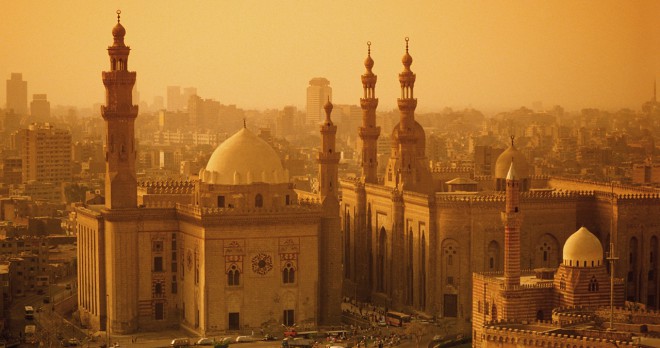 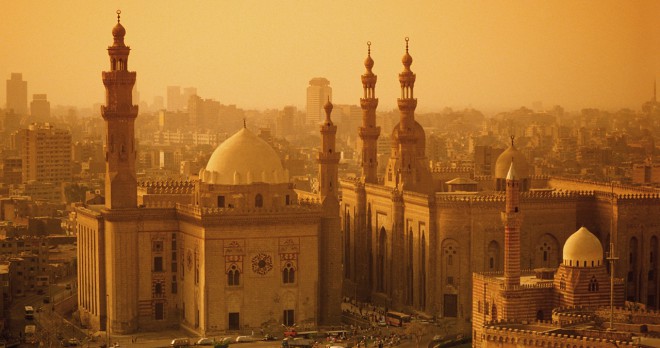 The Islamic World